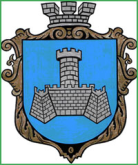 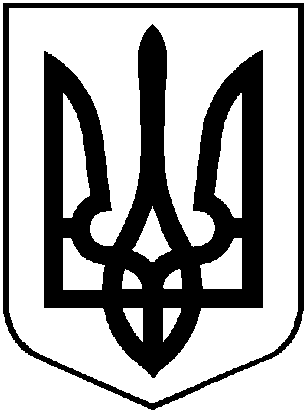 УКРАЇНАХМІЛЬНИЦЬКА МІСЬКА РАДАВІННИЦЬКОЇ ОБЛАСТІВиконавчий комітетР І Ш Е Н Н Явід “___” _________ 2023р.                       				                            №_____Про розгляд заяви гр.Калачика Василя Івановича    	Розглянувши заяву із додатками гр. Калачика Василя Івановича, згідно Порядку видачі дублікатів свідоцтв про право власності на об’єкти нерухомого майна, відмінні від земельної ділянки, у разі втрати, крадіжки або пошкодження оригіналу документа та виправлення відомостей, внесених до свідоцтв на право власності помилково, затвердженого рішенням виконавчого комітету Хмільницької міської ради від 23.05.2019р. №207, відповідно до Закону України «Про державну реєстрацію речових прав на нерухоме майно та їх обтяжень», керуючись п.б  пп. 10 ст. 30, ст. 59 Закону України «Про місцеве самоврядування в Україні», виконавчий комітет Хмільницької міської радиВ И Р І Ш И В :1. Видати дублікат свідоцтва про право особистої власності на будинковолодіння виданого 5 листопада 1998 року ( власник житлового будинку гр.Калачик Ніна Петрівна), що складається з одного житлового будинку, розташованого у місті Хмільнику, Вінницької області по вулиці Гальчевського Якова , за №31 (попередня адреса вулиця Лермонтова, за №31) претенденту на спадкування Калачику Василю Івановичу у зв’язку із втратою оригіналу документа.Підстава: заява із додатками гр. Калачик В.І. від 28.06.2023 р., публікація в газеті "Життєві обрії", інформаційна довідка зі Спадкового реєстру (спадкові справи та видані на їх підставі свідоцтва про право на спадщину) №72781497 від 10.06.2023р., довідка про коло спадкоємців видана державним нотаріусом Першої вінницької державної нотаріальної контори, в.о. державного нотаріуса Хмільницької державної нотаріальної контори від 10.06.2023р. №238/02-14.2. Заявнику:- зареєструвати дублікат свідоцтва про право особистої власності на будинковолодіння відповідно до чинного законодавства України.3. Управлінню "Центр надання адміністративних послуг" Хмільницької міської ради видати заявнику чи особі, яка діє від його імені, копію цього рішення та дублікат свідоцтва про право особистої власності на будинковолодіння, під підпис або направити листом з повідомленням про вручення.Міський голова                                                    Микола ЮРЧИШИН